ARMY COLLEGE OF DENTAL SCIENCES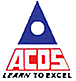 Chennapur –CRPF Road , Jai Jawaharnagar Post, Secunderabad – 500 087, Telangana  Ph: +914029708384, 9347411942 Website: www.acds.co.inEmail :army_c@rediffmail.comNAAC Accredited ‘A’ S.noYear  List of activities organised  by   student council1.2020-2021   Dandiya Night2020-2021   Deepavali2020-2021Lohri2020-2021Shivratri2020-2021   Holi2020-2021Krishnashtami2020-2021   Republic Day2020-2021   Independence Day.2020-2021   Tarang-2021 Cultural Fest2020-2021Tarang 2021 Sports Fest